Институт механики и энергетики имени В.П. ГорячкинаКафедра эксплуатации машинно-тракторного парка и высоких технологий в растениеводстве  Примерный перечень вопросов к кандидатскому экзамену по дисциплине «ТЕХНОЛОГИИ И СРЕДСТВА МЕХАНИЗАЦИИ СЕЛЬСКОГО ХОЗЯЙСТВА»НАПРАВЛЕНИЕ ПОДГОТОВКИ: 35.06.04 Технологии, средства механизации и энергетическое  оборудование в сельском, лесном и рыбном хозяйстве1 Общие вопросы по программе кандидатского экзамена1.Экстенсивные и интенсивные факторы развития с/х. Энерговооруженность труда. Современное состояние технологий и средств механизации в сельскохозяйственном производстве. 2. Зональные технологии и средства механизации. Система технологий и машин. Отечественный и зарубежный опыт в области развития технологий и технических средств. Технологические адаптеры.3. Пути повышения эффективности механизированного производства продуктов в растениеводстве и животноводстве. Высокие и интенсивные технологии. Координатная система земледелия.4. Технологические процессы, как часть производственных процессов. Общие понятия о теории технологических процессов, выполняемых с/х машинами. Методы и параметры оценки и математического описания технологических процессов.5. Управление качеством производства с.-х. продукции и выполнения механизированных работ. 6. Методы оценки топливно-энергетической эффективности технологий и технических средств. 7. Экологическая оценка технологий и технических средств. 8. Индустриально-поточные способы механизированных процессов в сельскохозяйственном производстве. 9. Модели долгосрочного прогнозирования параметров и структуры парка средств комплексной механизации в сельскохозяйственном производстве. 10. Оптимизация технологических процессов и требований к регулировочным параметрам рабочих органов и режимам работы с/х машин. 11. Оптимизация средств и состава машинно-тракторного парка предприятий и их структурных подразделений (для разной формы собственности).12. Развитие идей академика В.П. Горячкина в современной земледельческой механике. Научные школы российских и зарубежных ученых. 13. Условия работы с/х агрегатов.  Агроклиматические факторы производства с/х продукции и методы их определения.  Характеристики агроландшафта. 14. Технологические свойства почвы и технологических материалов. Методы и средства изучения и математического описания свойств сельскохозяйственных сред и материалов в статике и динамике. 15. Нормообразующие показатели и оценка конкретных условий использования сельскохозяйственной техники. Эталонные трактор и зерноуборочный комбайн.16. Классификация энергетических средств по назначению, энергетическим и силовым параметрам, по типу движителей. Энергонасыщенность энергетических средств и МТА. 17. Мощностные параметры двигателей тракторов, автомобилей, тепло и электроустановок, мобильных средств малой механизации. Основные технические характеристики двигателей, их регулирование, конструктивные особенности. Концепция развития двигателей, их применение. 18. Характеристика агрегатов трансмиссии и ходовой части тракторов, автомобилей и самоходных сельскохозяйственных машин, их влияние на эксплуатационные показатели. 19. Тяговые характеристики тракторов, их построение, использование. Особенности тягово-динамических характеристик колесных и гусеничных тракторов. Тяговый и энергетический баланс трактора. 20. Тяговая динамика трактора. Внешние динамические воздействия на трактор. Влияние колебаний на показатели работы двигателя и трактора. 21. Полный тяговый КПД колесных и гусеничных тракторов. Отдельные составляющие тягового КПД. Методика их определения и влияющие на них факторы. 22. Особенности тяговой характеристики трактора при работе с ВОМ. Пути снижения затрат энергии тракторными движителями. 23. Проходимость и плавность хода. Влияние конструктивных параметров машин и эксплуатационных факторов на показатели проходимости. Влияние колебаний на человека. Методы снижения уровня вибраций. 24. Маневренность сельскохозяйственных агрегатов. Проблемы устойчивости и управляемости. Статическая и динамическая устойчивость. Силы и моменты, действующие при повороте. 25. Эргономические характеристики систем управления мобильных машин. Автоматическое управление сельскохозяйственными агрегатами. 26. Технологические свойства мобильных энергетических средств. Показатели технологических свойств. Зависимость технологического уровня от технических характеристик и конструктивных параметров энергетических средств, условий труда механизаторов и уровня автоматизации.27. Гидронавесные системы, основные их схемы, кинематическое исследование и силовой расчет.28. Анализ, синтез и оптимизация параметров машинных агрегатов. Кинематика агрегатов и методика определения оптимальных соотношений между скоростями и массами машинных агрегатов. 29. Методика построения математических моделей создания и функционирования МТА как динамических или статических систем.30. Требования безопасности к тракторам и другим сельхозмашинам. Санитарно-гигиенические нормы условий труда механизаторов.31. Методы и технические средства испытаний тракторов и мобильных сельскохозяйственных машин.32. Содержание понятий [исследование] и [испытание] машин. Методы теоретических и экспериментальных исследований, их цели и задачи. 33. Этапы научных исследований. Рабочие гипотезы, программы и методика теоретических исследований.34. Планирование и методика экспериментальных исследований. Математический метод планирования экспериментов.
35. Приборы, применяемые при исследовании. Выбор по метрологическим характеристикам. Допустимые погрешности. 36. Обработка экспериментальных материалов и их анализ. Применение теории случайных функций при исследовании и обработке опытных материалов. Корреляционные функции и спектральные плотности. 37. Вывод эмпирических и других зависимостей. Рациональные формулы и оценка их достоверности.38. Испытание сельскохозяйственных машин. Виды испытаний оценок сельскохозяйственных машин и оборудования. 39. Типовая и рабочая программы и методики испытаний. Система нормативно-методического обеспечения испытаний сельскохозяйственной техники.40. Методы и организация оценки технического уровня и потребительских свойств сельскохозяйственной техники.41. Инженерные методы и технические средства охраны труда, защиты окружающей среды и формирования экологических циклов. 42. Снижение уплотнения почвы ходовыми системами тракторов и сельскохозяйственных машин. 43. Особенности механизации процессов сельскохозяйственного производства в критических ситуациях. 44. Использование нетрадиционных и возобновляемых источников энергии при механизации технологических процессов.45 Система добровольной сертификации сельскохозяйственной техники по показателям назначения.2. Вопросы по профилю кафедры (Технологии и средства механизации процессов сельскохозяйственного производства (по отраслям* ))1.Технологии и средства механизированной обработки почвы.1. Технологии и процессы обработки почвы для возделывания сельскохозяйственных культур в различных зонах страны. 2. Классификация почвообрабатывающих машин и орудий.3. Геометрические формы и размеры рабочих поверхностей. 4. Расположение рабочих органов: корпусов плугов, зубовых и дисковых борон, лап культиваторов. Особенности рабочих органов для работы на повышенных скоростях.5. Активные рабочие органы. Совмещение операций обработки почвы. 6. Силы, действующие на рабочие органы и почвообрабатывающие агрегаты.7. Условия равновесия рабочих органов и машин. Кинематика и динамика почвообрабатывающих агрегатов.8. Энергетические и эксплуатационно-технические показатели работы почвообрабатывающих машин. 9. Совокупные затраты энергии на обработку почвы. 10. Проектирование почвообрабатывающих агрегатов. Моделирование процессов работы почвообрабатывающих агрегатов. 11. Многофакторная оптимизация параметров и режимов работы агрегатов.12. Операционные технологии машинной обработки почвы.13. Пути снижения затрат труда и энергии при обработке почвы. Качественные показатели обработки почвы. 14. Минимальная, почвозащитная и энергосберегающие обработки почвы. 2. Технологии и средства механизированного внесения удобрений и защиты растений от вредителей и болезней.1. Основные виды удобрений, мелиорантов, ядохимикатов и их свойства. 2. Механические свойства органических и минеральных удобрений. 3. Агротехнические требования к выполнению технологических процессов. 4. Способы внесения удобрений (поверхностное, внутри почвенное, локальное, ленточное и др.), требования к качеству выполнения технологических процессов применения удобрений и средств защиты растений. Алгоритм настройки машин химизации. Режимы работы машин. Методы оценки равномерности распределения удобрений. 5. Машины для внесения органических удобрений, arpотехнические требования, типы рабочих органов и их регулировки. Теория и методы проектирования рабочих органов.6. Методы защиты растений. Применяемые средства и их использование, рабочие органы и машины. Дефолиация и десикация растений. 7. Химические и биологические методы защиты растений. Способы нанесения ядохимикатов на pacтения: опрыскивание и опыливание. 8. Интегрированная защита растений от болезней и вредителей. Экономический порог эффективности. Критерий применимости. 9. Классификация и комплексы машин и агрегатов для внесения в почву удобрений, мелиорантов и химических средств защиты растений.10. Операционные технологии внесения в почву удобрений и защиты растений. 11. Технология и технические средства дифференцированного внесения удобрений и химических средств защиты растений с применением системы позиционирования. 12. Техника безопасности и индивидуальные средства защиты при работе с удобрениями и средствами химической защиты растений и защита окружающей среды.3. Механизация посева и посадки с.-х. культур.1. Агротехнические требования к посевному и посадочному материалу. 2. Способы посева и посадки. Агротехнические требования, рабочие процессы машин.3. Высевающие аппараты для рядового и гнездового посева. Теория катушечного аппарата. Пневматические высевающие аппараты. Устройства для гнездового перекрестного посева.4. Агротехнические требования для заделки семян. Виды сошников, условия равновесия. Силы, действующие на заделывающие органы. Устойчивость их хода.5. Агротехнические и производственные требования к машинным агрегатам для посева и посадки сельскохозяйственных культур.6. Операционные технологии. Комплексы машин и агрегаты для посева и посадки сельскохозяйственных культур, их классификация.7. Рассадопосадочные машины. Теория рабочего процесса высаживающего аппарата. Условия заделки растений в почву. Допустимая скорость движения машины.8. Проектирование машин, агрегатов, комплексов для посева и посадки сельскохозяйственных культур, для различных условий и типов сельскохозяйственных предприятий.9. Подготовка посевных и посадочных агрегатов к работе. 4. Совмещение механизированных процессов обработки почвы, внесения удобрений, посадки и посева. 1. Значение совмещения рабочих процессов. Агротехнические требования.2. Обоснование целесообразности совмещения рабочих процессов. Рабочие органы, дополнительные устройства для совмещенных процессов.3. Комбинированные агрегаты для выполнения совмещенных процессов обработки почвы, внесения удобрений и посева сельскохозяйственных культур.4. Совмещение рабочих процессов при посеве с внесением удобрений, гербицидов. Относительное расположение семян, удобрений, гербицидов.5. Совмещение операций при проведении культиваций пропашных культур: рыхление почвы, подрезание сорняков, внесение удобрений, внесение гербицидов, окучивание растений, нарезка поливных борозд, местное уплотнение почвы.6. Технологические, кинематические, динамические, энергетические принципы построения и применения агрегатов для выполнения совмещенных операций. 5. Схемы технологических процессов и средства механизации орошения сельскохозяйственных культур.1. Орошение. Оросительные системы. Их назначение и конструкционные элементы.2. Полив. Способы полива растений: самотечный, поверхностный (по бороздкам, полосами, затопление), подпочвенный капиллярный и дождевание.3. Насосные станции. Режимы орошения. Виды их, схемы.4. Разборные передвижные и стационарные трубопроводы.5. Дождевальные машины. Основные требования к дождевальным машинам. 6.  Техническая эксплуатация дождевальных машин и насосных станций. 6. Технологии и средства механизация уборки зерновых культур и трав1. Технологические свойства зерновых культур и трав.2. Способы уборки зерновых культур и трав, условия применения. Направления совершенствования способов и технических средств уборки. Зональные технологии уборки, комплексы машин.3. Комплексы машин для уборки зерновых культур. Рабочие процессы зерно- и кукурузоуборочных комбайнов и комплексов машин для уборки кормовых культур.4. Условия среза растений: подача площади нагрузок, высота среза. Факторы, определяющие сгребание и образование валка. 6. Скорость движения машин, условия образования прямолинейного валка.7. Подбор растений. Типы подборщиков. Условие чистого подбора. Кинематический режим работы подбирающих устройств.8. Уравнение вымолота и сепарации зерна в барабанных и роторных молотильно-сепарирующих устройств. Энергозатраты на работу барабанов, роторов и битеров.9. Уравнение сепарации зерна из грубого и мелкого соломистого вороха.10. Зависимость потерь зерна от регулировочных параметров и приведенной подачи. Пути снижения потерь.11. Прессование растений. Плотность прессования. Силовые и энергетические параметры при прессовании.12. Отрыв початков. Условие отрыва. Смятие обертки и вымолот зерна. Уборка кукурузы на зерно зерноуборочными комбайнами.13. Измельчение растительных остатков. Типы измельчающих устройств. Длина резки, регулирование длины. Энергоемкость измельчения растений.14. Комплекс машин для уборки зерна различных культур. Переоборудование машин на уборку различных культур.15. Совокупные затраты энергии на уборку 1 т зерна. Сравнительные показатели энергетической эффективности уборки зерновых культур и трав различными технологиями.16. Современные технологии и комплексы машин для уборки кукурузы.7. Механизация послеуборочной обработки семенного и продовольственного зерна и семян трав.1. Свойства зерна как объекта сушки, очистки и хранения. 2. Рабочие процессы машин предварительной первичной и вторичной очистки зерна; зерносушилок, зерноочистительных агрегатов и зерносушильных комплексов. 3. Требования к чистоте очистки семян и товарного зерна. Признаки делимости зерновых смесей, их статические характеристики. 4. Разделение смесей по размерам, по аэродинамическим свойствам, по поверхности, по форме, по цвету. 5. Движение зерна по решетам, в ячеистых поверхностях. Способы удаления зерен застрявших в отверстиях. Схемы размещения решет и триеров. Пропускная способность зерноочистительных машин и агрегатов.6. Основы теории сушки. Различные виды сушки. Температура теплоносителя. Уравнения и кривые сушки, экспозиции сушки. Пропускная способность сушилок.7. Тепловой баланс сушильного агрегата. Расход теплоты и топлива. Пути снижения теплоты. Использование возобновляемых источников тепла.8. Современные комплексы машин для очистки, сортирования и сушки зерна. Основы проектирования комплекса машин и организация работ по послеуборочной обработке зерна. Определение числа поточных линий, выбор структуры предприятия обработки зерна и семян, а также технологического оборудования для поточных линий предприятий. 9. Протравливание семян, различные его виды. Teория сухого и мокрого протравливания. 10. Основные принципы планирования и организации работ на механизированных пунктах послеуборочной обработки зерна.11. Методы испытания зерноочистительных машин, агрегатов и комплексов. 8. Механизация возделывания корне- и клубнеплодов.1. Технологические свойства клубней картофеля, корней сахарной свеклы и корнеплодов овощных культур, ботвы и почвенных комков.2. Агротехнические требования к уборке корнеклубнеплодов. 3. Применяемые рабочие органы для уборки ботвы, клубней и корней сахарной свеклы. Технологические схемы машин. 4. Теория вибрационного лемеха, отделения комков почвы, растительных остатков и твердых примесей. 5. Комплекс машин для уборки корнеклубнеплодов. Расчет машин.6. Кинематические, динамические, энергетические параметры. 7. Проектирование комплекса машин, планирование и организация работ машинной уборки корне- и клубнеплодов. 9. Механизация возделывания и уборки овощей.1. Технологические свойства овощных культур, агротехнические требования к их уборке. 2. Рабочие процессы корне- и клубнеуборочных машин. Режимы выкапывания клубней, сепарации почвы, отделения ботвы и комков, разделения овощей по размерам и форме.3. Комплекс машин для возделывания и уборки овощей. Параметры и режимы основных узлов.4. Кинематические, динамические, энергетические и эксплуатационно-технические основы агрегатирования овощеуборочных машин.5. Оценка производительности и качества уборки. Снижение повреждаемости и потерь овощей.6. Планирование и организация работ.
10. Механизация возделывания и уборки лубяных культур и хлопчатника. 1. Технологические свойства лубяных культур и хлопка, требования к их уборке. 2. Способы уборки лубяных культур и хлопка. Комплекс машин для возделывания и уборки лубяных культур и хлопка.3. Основы теории шпиндельных хлопкоуборочных, куракоуборочных машин и ворохоочистителей.4. Рабочие процессы льноуборочных машин. Теория теребления стеблей, очеса коробочек, приготовление тресты. Режимы работы льняных, трельняных и куделеприготовительных машин.5. Хлопчатник: агротехника его возделывания, растение, плодовые коробочки, хлопок, их свойства. 6. Агротехника возделывания лубяных культур.7. Основы проектирования комплекса машин для уборки лубяных культур и хлопка.8. Технологические схемы коноплеуборочных, кенафоуборочных машин. 9. Планирование и организация работ механизированной уборки лубяных культур и хлопка. 11. Технологии и средства механизации для работ в многолетних насаждениях. 1. Механико-технологические свойства многолетних растений как объектов взаимодействия с машинами. Особенности технологий возделывания садов, ягодников, питомников, винограда, чая. 2. Агротехнические требования к машинам для возделывания плодовых, ягодных культур и других многолетних насаждений. 3. Способы и технические средства для ухода за почвой, растениями и уборки урожая плодовых ягодных и других культур. Общее устройство машин для ухода за почвой в садах, ягодниках, виноградниках, питомниках и на чайных плантациях. 4. Особенности эксплуатации машин для работы в многолетних насаждениях. Машины для ухода за кроной деревьев, кустарников и земляникой. 5. Технические средства для рационализации уборки плодов и ягод. 6. Технологические и рабочие процессы машин для позиционной и непрерывной уборки урожая плодовых, ягодных растений, винограда и чая. 7. Критерии оценки работы отдельных систем машин по уходу за растениями и уборке урожая. 8. Вибрационные машины. Формирователи плодо- и ягодоуборочных машин, конструкция, теория и расчет.9. Методы и теоретические основы процессов отделения плодов и ягод. Вибрационные стряхиватели и активаторы плодоуборочных машин и ягодоуборочных комбайнов.10 Транспортировка собранного урожая. Погрузочные средства. Организация погрузочно-транспортных работ. Товарная обработка плодов и ягод. 11.Машины для формировки кроны многолетних насаждений. Зональные особенности использования машин в садоводстве.12. Состояние и перспективы развития технических средств опрыскивания садов, ягодников и питомников. 13. Современные методы постановки экспериментов и испытаний технических средств для механизации работ в садоводстве, ягодоводстве, виноградарстве и питомниководстве. 12. Механизация животноводческих ферм.1. Зоотехнические, технологические и технические основы перевода животноводства на промышленную основу.2. Современные технологии содержания сельскохозяйственных животных. Комплекс машин и оборудования для механизации работ на животноводческих фермах и комплексах. 3 Технологические комплексы, как биотехнические системы. Механизация производственных процессов на животноводческих фермах в комплексах. 4. Расчет и проектирование комбинатов, комплексов и системы машин и оборудования. 5. Автоматизированные поточно-технологические линии., их расчет и проектирование.6. Механизация процесса кормления; зоотехнические требования, кормоприготовительные машины, технологии приготовления, раздачи кормов. 7. Комплекс машин и оборудования для приготовления, раздачи кормов, проектирование комплексов машин и кормоприготовительных цехов. 8. Планирование и организация работ в кормоцехах. 9. Водоснабжение ферм, предъявляемые требования. 10. Доение и первичная обработка молока. Технология машинного доения, зоотехнические, технические требования. 11. Доильные аппараты. Комплексы машин для доения и первичной обработки молока, планирование и организация работ по доению и первичной переработке молока. Доильные установки.12. Механизация стрижки овец. Устройство стригальных машин, основы теории, предъявляемые требования. Организация работ.13. Технология содержания птиц на птицефабриках. Зоотехнические и технические основы проектирования комплексов машин и оборудования для механизации работ в птицеводстве.14. Планирование и организация работ на механизированных птицефабриках. 15. Микроклимат в животноводческих помещениях: предъявляемые требования. Технические средства. 13. Механизация возделывания с/х культур в защищенном грунте.1. Технология возделывания сельскохозяйственных культур в защищенной почве.2. Агрономические и технологические требования к машинному способу возделывания сельскохозяйственных культур в защищенной почве.3. Комплекс машин для механизации возделывания сельскохозяйствен-ных культур в защищенной почве.4. Проектирование комплекса машин для возделывания сельскохозяйственных культур в защищенной почве. Планирование и организация работ в механизированных теплицах.5. Основные направления индустриализации производства сельскохозяйственных культур в защищенной почве.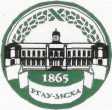 МИНИСТЕРСТВО СЕЛЬСКОГО ХОЗЯЙСТВА РОССИЙСКОЙ ФЕДЕРАЦИИФедеральное государственное Бюджетное образовательное учреждение высшего образования«российский государственный аграрный университет –МСха имени К.А. Тимирязева»
 (ФГБОУ ВО ргау - МСХА имени К.А. Тимирязева)